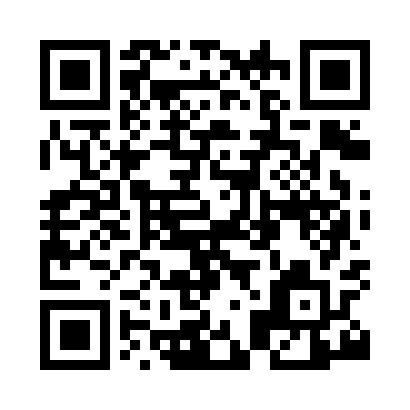 Prayer times for Menston, West Yorkshire, UKMon 1 Jul 2024 - Wed 31 Jul 2024High Latitude Method: Angle Based RulePrayer Calculation Method: Islamic Society of North AmericaAsar Calculation Method: HanafiPrayer times provided by https://www.salahtimes.comDateDayFajrSunriseDhuhrAsrMaghribIsha1Mon2:564:401:116:539:4111:262Tue2:564:411:116:539:4111:263Wed2:574:421:116:529:4011:264Thu2:574:431:116:529:4011:255Fri2:584:441:126:529:3911:256Sat2:584:451:126:529:3811:257Sun2:594:461:126:519:3811:258Mon2:594:471:126:519:3711:249Tue3:004:481:126:519:3611:2410Wed3:014:491:126:509:3511:2411Thu3:014:501:136:509:3411:2312Fri3:024:521:136:499:3311:2313Sat3:034:531:136:499:3211:2214Sun3:034:541:136:489:3111:2215Mon3:044:561:136:489:3011:2116Tue3:054:571:136:479:2911:2117Wed3:064:581:136:479:2711:2018Thu3:065:001:136:469:2611:2019Fri3:075:011:136:459:2511:1920Sat3:085:031:136:459:2311:1821Sun3:095:041:136:449:2211:1822Mon3:095:061:136:439:2111:1723Tue3:105:071:136:429:1911:1624Wed3:115:091:136:419:1811:1525Thu3:125:101:136:409:1611:1526Fri3:125:121:136:409:1411:1427Sat3:135:131:136:399:1311:1328Sun3:145:151:136:389:1111:1229Mon3:155:171:136:379:0911:1130Tue3:165:181:136:369:0811:1031Wed3:165:201:136:349:0611:09